    桃園市進出口商業同業公會 函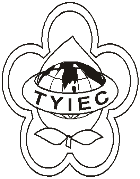          Taoyuan Importers & Exporters Chamber of Commerce桃園市桃園區春日路1235之2號3F           TEL:886-3-316-4346   886-3-325-3781   FAX:886-3-355-9651ie325@ms19.hinet.net     www.taoyuanproduct.org受 文 者：各相關會員發文日期：中華民國109年6月11日發文字號：桃貿豐字第20152號附    件：主   旨：有關「基因改造食品諮議會設置辦法」第三條、第十條，業經衛生福利部109年6月2日以衛授食字第1091301193號令修正發布，請查照並轉知所屬。說   明：     ㄧ、依據桃園市政府衛生局桃衛食管字第1090062775號函辦理     二、旨揭辦法修正草案業經衛生福利部於中華民國109年2月25日以衛授食字第1081303799號公告於行政院公報，踐行法規預到程序。     三、旨揭公告請至行政院公報資訊網、衛生福利部網站「衛生福利法規檢索系統」下「最新動態」網頁或本部食品藥物管理署網站「公告資訊」下「本署公告」網頁自行下載。  理事長  簡 文 豐